Č. j. 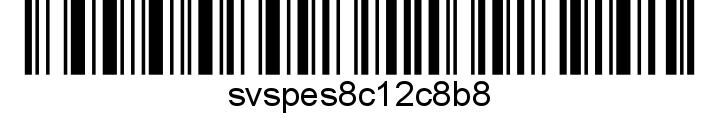 Nařízení Státní veterinární správy, kterým se mění nařízení Státní veterinární správy č. j. SVS/2023/027882-S ze dne 20.02.2023Krajská veterinární správa Státní veterinární správy pro Středočeský kraj (dále jen „KVS SVS pro Středočeský kraj“) jako místně a věcně příslušný správní orgán podle § 49 odst. 1 písm. c) a dále v souladu s § 54 odst. 2 písm. a) a odst. 3 zákona č. 166/1999 Sb., o veterinární péči a o změně některých souvisejících zákonů (veterinární zákon), ve znění pozdějších předpisů a podle nařízení Evropského parlamentu a Rady (EU) 2016/429 ze dne 9. března 2016 o nákazách zvířat a o změně a zrušení některých aktů v oblasti zdraví zvířat („právní rámec pro zdraví zvířat“), v platném znění, a nařízení Komise v přenesené pravomoci (EU) 2020/687 ze dne 17. prosince 2019, kterým se doplňuje nařízení Evropského parlamentu a Rady (EU) 2016/429, pokud jde o pravidla pro prevenci a tlumení určitých nákaz uvedených na seznamu, (dále jen „nařízení Komise 2020/687“) nařizuje následující změnu mimořádných veterinárních opatření 
č. j. SVS/2023/027882-S ze dne 20.02.2023, v souvislosti s výskytem nebezpečné nákazy vysoce patogenní aviární influenzy v katastrálním území 	Benice [602582] na území Hlavního města Prahy.Čl. 1Změna vyhlášených ochranných a zdolávacích opatřeníVzhledem k tomu, že uplynula minimální stanovená doba 21 dní pro trvání ochranného pásma podle přílohy X nařízení Komise 2020/687 a byla splněna všechna ustanovení článku 39 odst. 1 nařízení Komise 2020/687, není již nezbytné provádět opatření uvedená pro ochranné pásmo v souladu s nařízením Komise 2020/687. Z tohoto důvodu dochází k úpravě vymezení ochranného pásma a pásma dozoru. Ochranná a zdolávací opatření nařízená KVS SVS pro Středočeský kraj v souvislosti s výskytem nebezpečné nákazy vysoce patogenní aviární influenzy, vyhlášená v nařízení Státní veterinární správy č. j. SVS/2023/027882-S ze dne 20.02.2023, se mění v článku 1 vymezujícím uzavřené pásmo takto:Původní znění:„Čl. 1Vymezení uzavřeného pásmaVymezuje se uzavřené pásmo, které se sestává z pásma ochranného a pásma dozoru:Ochranným pásmem se stanovují celá následující katastrální území: 623440 Čestlice; 677647 Kuří u Říčan; 623458 Nupaky;Pásmem dozoru se stanovují celá následující katastrální území:600601 Babice; 613886 Březí u Říčan; 676543 Čenětice; 627313 Dobročovice; 627640 Dobřejovice; 736414 Dolní Jirčany; 631035 Doubek; 627666 Herink; 793213 Hodkovice u Zlatníků; 733962 Hole u Průhonic; 658600 Horní Jirčany; 627674 Chomutovice u Dobřejovic; 745537 Jažlovice; 658618 Jesenice u Prahy; 666467 Klokočná; 675814 Křenice u Prahy; 676551 Křížkový Újezdec; 677230 Kunice u Říčan; 747751 Květnice; 627682 Modletice u Dobřejovic; 700321 Mukařov u Říčan; 737470 Olešky; 713279 Osnice; 761460 Otice u Svojšovic; 717207 Pacov u Říčan; 720411 Petříkov u Velkých Popovic; 627704 Popovičky; 733971 Průhonice; 734225 Předboř u Prahy; 737488 Radějovice; 720429 Radimovice u Velkých Popovic; 745456 Říčany u Prahy; 745511 Říčany-Radošovice; 747769 Sibřina; 750808 Sluštice; 756067 Strančice; 756237 Strašín u Říčan; 747785 Stupice; 759431 Sulice; 760391 Světice u Říčan; 761478 Svojšovice; 762733 Škvorec; 765309 Tehov u Říčan; 765317 Tehovec; 762741 Třebohostice u Škvorce; 775738 Úvaly u Prahy; 779342 Velké Popovice; 781029 Vestec u Prahy; 745529 Voděrádky; 787094 Všechromy; 787396 Všestary u Říčan; 713287 Zdiměřice u Prahy; 793019 Zlatá;“se mění a nově zní takto: „Čl. 1Vymezení uzavřeného pásmaVymezuje se uzavřené pásmo, které se sestává z pásma dozoru. Pásmem dozoru se stanovují celá následující katastrální území:623440 Čestlice; 677647 Kuří u Říčan; 623458 Nupaky; 600601 Babice; 613886 Březí u Říčan; 676543 Čenětice; 627313 Dobročovice; 627640 Dobřejovice; 736414 Dolní Jirčany; 631035 Doubek; 627666 Herink; 793213 Hodkovice u Zlatníků; 733962 Hole u Průhonic; 658600 Horní Jirčany; 627674 Chomutovice u Dobřejovic; 745537 Jažlovice; 658618 Jesenice u Prahy; 666467 Klokočná; 675814 Křenice u Prahy; 676551 Křížkový Újezdec; 677230 Kunice u Říčan; 747751 Květnice; 627682 Modletice u Dobřejovic; 700321 Mukařov u Říčan; 737470 Olešky; 713279 Osnice; 761460 Otice u Svojšovic; 717207 Pacov u Říčan; 720411 Petříkov u Velkých Popovic; 627704 Popovičky; 733971 Průhonice; 734225 Předboř u Prahy; 737488 Radějovice; 720429 Radimovice u Velkých Popovic; 745456 Říčany u Prahy; 745511 Říčany-Radošovice; 747769 Sibřina; 750808 Sluštice; 756067 Strančice; 756237 Strašín u Říčan; 747785 Stupice; 759431 Sulice; 760391 Světice u Říčan; 761478 Svojšovice; 762733 Škvorec; 765309 Tehov u Říčan; 765317 Tehovec; 762741 Třebohostice u Škvorce; 775738 Úvaly u Prahy; 779342 Velké Popovice; 781029 Vestec u Prahy; 745529 Voděrádky; 787094 Všechromy; 787396 Všestary u Říčan; 713287 Zdiměřice u Prahy; 793019 Zlatá;“Čl. 2Úprava dalších ustanoveníOstatní ustanovení nařízení Státní veterinární správy č.j. SVS/2023/027882-S ze dne 20.02.2023 v souvislosti s výskytem nebezpečné nákazy vysoce patogenní aviární influenzy zůstávají nezměněny.Čl. 3 Společná a závěrečná ustanoveníToto nařízení nabývá podle § 2 odst. 1 a § 4 odst. 1 a 2 zákona č. 35/2021 Sb., o Sbírce právních předpisů územních samosprávných celků a některých správních úřadů z důvodu ohrožení života, zdraví, majetku nebo životního prostředí, platnosti a účinnosti okamžikem jeho vyhlášení formou zveřejnění ve Sbírce právních předpisů. Datum a čas vyhlášení nařízení je vyznačen ve Sbírce právních předpisů.Toto nařízení se vyvěšuje na úředních deskách krajského úřadu a všech obecních úřadů, jejichž území se týká, na dobu nejméně 15 dnů a musí být každému přístupné u krajské veterinární správy, krajského úřadu a všech obecních úřadů, jejichž území se týká.Státní veterinární správa zveřejní oznámení o vyhlášení nařízení ve Sbírce právních předpisů na své úřední desce po dobu alespoň 15 dnů ode dne, kdy byla o vyhlášení vyrozuměna.V Benešově dne 14.03.2023MVDr. Otto Vranýředitel Krajské veterinární správy Státní veterinární správy pro Středočeský krajpodepsáno elektronickyObdrží:Krajský úřad Středočeského kraje, Zborovská 81, 150 00 Praha 5-Smíchov Hasičský záchranný sbor Středočeského kraje, Jana Palacha 1970, 272 01 Kladno  Krajské ředitelství policie Středočeského kraje, Na Baních 1535 156 00 Praha 5 Krajská hygienická stanice Středočeského kraje se sídlem v Praze, Dittrichova 17,128 01 PRAHA 2Obec s rozšířenou působností Říčany, Brandýs nad Labem-Stará BoleslavObecní úřady obcí: Čestlice; Nupaky; Říčany; Babice; Březí; Dobročovice; Dobřejovice; Doubek; Herink; Jesenice; Klokočná; Křenice; Křížkový Újezdec; Kunice; Květnice; Modletice; Mukařov; Petříkov; Popovičky; Průhonice; Psáry; Radějovice; Sibřina; Sluštice; Strančice; Sulice; Světice; Škvorec; Tehov; Tehovec; Úvaly; Velké Popovice; Vestec; Všestary; Zlatá; Zlatníky-Hodkovice;